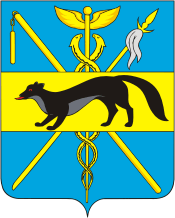 СОВЕТ НАРОДНЫХ ДЕПУТАТОВБОГУЧАРСКОГО МУНИЦИПАЛЬНОГО РАЙОНАВОРОНЕЖСКОЙ ОБЛАСТИРЕШЕНИЕот «___» ___________ 2022 года № ____                    г. БогучарО внесении изменений в решение Совета народных депутатов Богучарского муниципального района от 24.05.2018 № 77Об утверждении «Местных нормативов градостроительного проектирования Богучарского муниципального района Воронежской области»В соответствии с Градостроительным кодексом Российской Федерации, Федеральным законом от 06.10.2003 № 131-ФЗ «Об общих принципах организации местного самоуправления в Российской Федерации», приказом департамента архитектуры и градостроительства от 09.10.2017 № 45-01-04/115 «Об утверждении региональных нормативов градостроительного проектирования Воронежской области», Уставом Богучарского муниципального района, Совет народных депутатов Богучарского муниципального района решил:1. Внести в решение Совета народных депутатов Богучарского муниципального района от 24.05.2018 № 77 «Об утверждении «Местных нормативов градостроительного проектирования Богучарского муниципального района Воронежской области» следующие изменения:1.1. Пункт 3.8. дополнить разделом  «Улично-дорожная сеть населенных пунктов» следующего содержания:2. Контроль за выполнением данного решения возложить на постоянную комиссию Совет народных депутатов Богучарского муниципального района по местному самоуправлению, правотворческой деятельности, депутатской этике (Булах И.П.) и заместителя главы администрации Богучарского муниципального района – руководителя аппарата администрации района СамодуровуН.А. Председатель Совета народных депутатов Богучарского муниципального района                                   Ю.В.ДорохинаГлава Богучарскогомуниципального района    Воронежской области                                                                  В.В. КузнецовУлично-дорожная сеть населенных пунктовУлично-дорожная сеть населенных пунктовУлично-дорожная сеть населенных пунктовУлично-дорожная сеть населенных пунктовУлично-дорожная сеть населенных пунктовУлично-дорожная сеть населенных пунктовУлично-дорожная сеть населенных пунктовУлично-дорожная сеть населенных пунктовУлично-дорожная сеть населенных пунктовУлично-дорожная сеть населенных пунктовНаименование вида объектаНаименование вида объектаПредельные значения расчетных показателейПредельные значения расчетных показателейПредельные значения расчетных показателейПредельные значения расчетных показателейПредельные значения расчетных показателейПредельные значения расчетных показателейПредельные значения расчетных показателейПредельные значения расчетных показателейКатегория дорог и улиц городских населенийКатегория дорог и улиц городских населенийРасчетнаяскоростьдвижения,км/чШиринаполосыдвижения,мЧислополосдвиженияШирина в красных линиях, мШирина в красных линиях, мНаименьший радиус кривых в плане, мНаибольший продольный уклон, %0Ширина пешеходной части тротуара, мМагистральные дороги:Магистральные дороги:1-го класса - скоростного движенияСкоростная транспортная связь между удаленными промышленными и жилыми районами в крупнейшем городе; выходы на внешние автомобильные дороги, к аэропортам, крупным зонам массового отдыха и поселениям в системе расселения. Движение непрерывное. Доступ транспортных средств через развязки в разных уровнях. Пропуск всех видов транспорта. Пересечение с дорогами и улицами всех категорий - в разных уровнях. Пешеходные переходы - вне проезжей части.130110903,50-3,754-1050-10050-1001200/1900760/1100430/580404555-2-го класса -регулируемогодвиженияТранспортная связь между районами города, выходы на внешние автомобильные дороги. Проходят вне жилой застройки. Доступ транспортных средств через пересечения и примыкания не чаще, чем через 300-400 м. Пропуск всех видов транспорта. Пересечение с дорогами и улицами всех категорий - в одном или разных уровнях. Пешеходные переходы - вне проезжей части и в уровне проезжей части.9080703,50-3,753,25-3,754-850-10050-100430/580310/420230/310556065Магистральные улицы общего пользования:Магистральные улицы общего пользования:Магистральные улицы общего пользования:Магистральные улицы общего пользования:Магистральные улицы общего пользования:Магистральные улицы общего пользования:Магистральные улицы общего пользования:Магистральные улицы общего пользования:Магистральные улицы общего пользования:Магистральные улицы общего пользования:1-го класса -непрерывногодвиженияТранспортная связь между жилыми, промышленными районами и общественными центрами в крупнейшем городе, а также с другими магистральными улицами, городскими и внешними автомобильными дорогами. Обслуживание прилегающей застройки осуществляется с боковых или местных проездов. Пропуск всех видов транспорта. Пешеходные переходы - вне проезжей части.9080703,50-3,753,25-3,754-1040-10040-100430/580310/420230/3105560654,52-го класса -регулируемогодвиженияТранспортная связь между жилыми, промышленными районами и центром города, центрами планировочных районов; выходы на внешние автомобильные дороги. Транспортно-планировочные оси города, поселения. Пропуск всех видов транспорта. Пересечения с дорогами и улицами других категорий - в одном или разных уровнях. Пешеходные переходы - вне проезжей части и в уровне проезжей части с светофорным регулированием8070603,25-3,754-1040-10040-100310/420230/310170/2206065703,03-го класса -регулируемогодвиженияСвязывают районы города, городского округа между собой. Движение регулируемое и саморегулируемое. Пропуск всех видов транспорта. Пешеходные переходы - в уровне проезжей части и вне проезжей части.7060503,25-3,754-640-8040-80230/310170/220110/1406570703,0Магистральные улицы районного значенияТранспортные и пешеходные связи в пределах жилых районов, выходы на другие магистральные улицы, улицы и дороги местного значения. Движение регулируемое и саморегулируемое. Пропуск всех видов транспорта. Пересечения с дорогами и улицами - в одном уровне. Пешеходные переходы - вне проезжей части и в уровне проезжей части.7060503,25-3,752-440-8040-80230/310170/220110/140607070* 2,25Улицы и дороги местного значения:Улицы и дороги местного значения:Улицы и дороги местного значения:Улицы и дороги местного значения:Улицы и дороги местного значения:Улицы и дороги местного значения:Улицы и дороги местного значения:Улицы и дороги местного значения:Улицы и дороги местного значения:Улицы и дороги местного значения:улицы в зонах жилой застройкиТранспортные и пешеходные связи на территории жилых районов (микрорайонов), выходы на магистральные улицы районного значения, улицы и дороги регулируемого движения. Обеспечивают непосредственный доступ к зданиям и земельным участкам.5040303,00-3,502-415-3015-30110/14070/80408080802,0Улицы в общественноделовых зонахТранспортные и пешеходные связи внутри зон для обеспечения доступа к торговым, офисным и административным зданиям, объектам обслуживания населения, образовательным организациям и др. Пешеходные переходы - в уровне проезжей части.5040303,00-3,502-415-3015-30110/14070/80408080802,0улицы и дороги впроизводственныхзонахТранспортные и пешеходные связи внутри промышленных и коммунально-складских зон, Пересечения с улицами и дорогами устраиваются в уровне проезжей части. Обеспечение доступа к зданиям и земельным участкам этих зон.503,502-415-3015-30110/140602,0парковые дорогиТранспортная связь в пределах территории парков и лесопарков преимущественно для движения легковых автомобилей403,002--7580-Проезды:Подъезд транспортных средств к жилым и общественным зданиям, учреждениям, предприятиям и другим объектам городской застройки внутри районов, микрорайонов, кварталовОсновные:Подъезд транспортных средств к жилым и общественным зданиям, учреждениям, предприятиям и другим объектам городской застройки внутри районов, микрорайонов, кварталов403,002--50701,0ВстроенныеПодъезд транспортных средств к жилым и общественным зданиям, учреждениям, предприятиям и другим объектам городской застройки внутри районов, микрорайонов, кварталов303,501--25800,75Пешеходные улицы и площадиБлагоустроенные пространства в составе улично-дорожной сети (УДС), предназначенные для движения и отдыха пешеходов с обеспечением полной безопасности и высокого комфорта пребывания. Пешеходные связи объектов массового посещения и концентрации пешеходов. Движение транспорта исключено кроме специального.-По расчетуПо расчету---50По расчетуВелосипедные дорожки:Проезд на велосипедах по свободным от других видов транспортного движения трассам к местам отдыха, общественным центрам, в крупнейшем городе - связь в пределах планировочных районовВ составе поперечного профиля УДСПроезд на велосипедах по свободным от других видов транспортного движения трассам к местам отдыха, общественным центрам, в крупнейшем городе - связь в пределах планировочных районов-1,50*1,00**1-22--2570-На рекреационных территориях, в жилых зонах и т.п.Проезд на велосипедах по свободным от других видов транспортного движения трассам к местам отдыха, общественным центрам, в крупнейшем городе - связь в пределах планировочных районов201,50*1,00**1-22--2570-* При движении в одном направлении;** При движении в двух направлениях.Ширина улиц и дорог определяется расчетом в зависимости от интенсивности движения транспорта и пешеходов, состава размещаемых в пределах поперечного профиля элементов (проезжих частей, технических полос для прокладки подземных коммуникаций, тротуаров, зеленых насаждений и др.), с учетом санитарно-гигиенических требований и требований гражданской обороны.Для движения автобусов и троллейбусов на магистральных улицах и дорогах в городе Воронеж рекомендуется предусматривать выделенную полосу шириной 3,75 м.На магистральных дорогах с преимущественным движением грузовых автомобилей допускается увеличивать ширину полосы движения до 4 м. Для подъезда к отдельно стоящим трансформаторным подстанциям, газораспределительным пунктам допускается предусматривать проезды с шириной проезжей части 4 м.На однополосных проездах следует предусматривать разъездные площадки шириной не менее 6 метров и длиной не менее 15 метров на расстоянии не более 75 метров между ними, на территории малоэтажной жилой застройки расстояние между разъездными площадками следует принимать не более 200 метров; в пределах фасадов зданий, имеющих входы, проезды следует принимать шириной 5,5 метра.В условиях реконструкции на улицах местного значения, а также при расчетном пешеходном движении менее 50 чел/ч в обоих направлениях допускается устройство тротуаров и дорожек шириной 1 м.При непосредственном примыкании тротуаров к стенам зданий, подпорным стенкам или оградам следует увеличивать их ширину не менее чем на 0,5 м.Допускается предусматривать поэтапное достижение расчетных параметров магистральных улиц и дорог, транспортных пересечений с учетом конкретных размеров движения транспорта и пешеходов при обязательном резервировании территории и подземного пространства для перспективного строительства.На магистральных улицах регулируемого движения допускается предусматривать велосипедные дорожки, выделенные разделительными полосами. В зонах массового отдыха населения и на других озелененных территориях следует предусматривать велосипедные дорожки, изолированные от улиц, дорог и пешеходного движения. Велосипедные дорожки могут устраиваться одностороннего и двустороннего движения при наименьшем расстоянии безопасности от края велодорожки, м: до проезжей части, опор, деревьев - 0,75; до тротуаров - 0,5. Допускается устраивать велосипедные полосы по краю проезжей части улиц и дорог местного значения. Ширина полосы должна быть не менее 1,2 м при движении в направлении транспортного потока и не менее 1,5 м при встречном движении. Ширина велосипедной полосы, устраиваемой вдоль тротуара, должна быть не менее 1м.* При движении в одном направлении;** При движении в двух направлениях.Ширина улиц и дорог определяется расчетом в зависимости от интенсивности движения транспорта и пешеходов, состава размещаемых в пределах поперечного профиля элементов (проезжих частей, технических полос для прокладки подземных коммуникаций, тротуаров, зеленых насаждений и др.), с учетом санитарно-гигиенических требований и требований гражданской обороны.Для движения автобусов и троллейбусов на магистральных улицах и дорогах в городе Воронеж рекомендуется предусматривать выделенную полосу шириной 3,75 м.На магистральных дорогах с преимущественным движением грузовых автомобилей допускается увеличивать ширину полосы движения до 4 м. Для подъезда к отдельно стоящим трансформаторным подстанциям, газораспределительным пунктам допускается предусматривать проезды с шириной проезжей части 4 м.На однополосных проездах следует предусматривать разъездные площадки шириной не менее 6 метров и длиной не менее 15 метров на расстоянии не более 75 метров между ними, на территории малоэтажной жилой застройки расстояние между разъездными площадками следует принимать не более 200 метров; в пределах фасадов зданий, имеющих входы, проезды следует принимать шириной 5,5 метра.В условиях реконструкции на улицах местного значения, а также при расчетном пешеходном движении менее 50 чел/ч в обоих направлениях допускается устройство тротуаров и дорожек шириной 1 м.При непосредственном примыкании тротуаров к стенам зданий, подпорным стенкам или оградам следует увеличивать их ширину не менее чем на 0,5 м.Допускается предусматривать поэтапное достижение расчетных параметров магистральных улиц и дорог, транспортных пересечений с учетом конкретных размеров движения транспорта и пешеходов при обязательном резервировании территории и подземного пространства для перспективного строительства.На магистральных улицах регулируемого движения допускается предусматривать велосипедные дорожки, выделенные разделительными полосами. В зонах массового отдыха населения и на других озелененных территориях следует предусматривать велосипедные дорожки, изолированные от улиц, дорог и пешеходного движения. Велосипедные дорожки могут устраиваться одностороннего и двустороннего движения при наименьшем расстоянии безопасности от края велодорожки, м: до проезжей части, опор, деревьев - 0,75; до тротуаров - 0,5. Допускается устраивать велосипедные полосы по краю проезжей части улиц и дорог местного значения. Ширина полосы должна быть не менее 1,2 м при движении в направлении транспортного потока и не менее 1,5 м при встречном движении. Ширина велосипедной полосы, устраиваемой вдоль тротуара, должна быть не менее 1м.* При движении в одном направлении;** При движении в двух направлениях.Ширина улиц и дорог определяется расчетом в зависимости от интенсивности движения транспорта и пешеходов, состава размещаемых в пределах поперечного профиля элементов (проезжих частей, технических полос для прокладки подземных коммуникаций, тротуаров, зеленых насаждений и др.), с учетом санитарно-гигиенических требований и требований гражданской обороны.Для движения автобусов и троллейбусов на магистральных улицах и дорогах в городе Воронеж рекомендуется предусматривать выделенную полосу шириной 3,75 м.На магистральных дорогах с преимущественным движением грузовых автомобилей допускается увеличивать ширину полосы движения до 4 м. Для подъезда к отдельно стоящим трансформаторным подстанциям, газораспределительным пунктам допускается предусматривать проезды с шириной проезжей части 4 м.На однополосных проездах следует предусматривать разъездные площадки шириной не менее 6 метров и длиной не менее 15 метров на расстоянии не более 75 метров между ними, на территории малоэтажной жилой застройки расстояние между разъездными площадками следует принимать не более 200 метров; в пределах фасадов зданий, имеющих входы, проезды следует принимать шириной 5,5 метра.В условиях реконструкции на улицах местного значения, а также при расчетном пешеходном движении менее 50 чел/ч в обоих направлениях допускается устройство тротуаров и дорожек шириной 1 м.При непосредственном примыкании тротуаров к стенам зданий, подпорным стенкам или оградам следует увеличивать их ширину не менее чем на 0,5 м.Допускается предусматривать поэтапное достижение расчетных параметров магистральных улиц и дорог, транспортных пересечений с учетом конкретных размеров движения транспорта и пешеходов при обязательном резервировании территории и подземного пространства для перспективного строительства.На магистральных улицах регулируемого движения допускается предусматривать велосипедные дорожки, выделенные разделительными полосами. В зонах массового отдыха населения и на других озелененных территориях следует предусматривать велосипедные дорожки, изолированные от улиц, дорог и пешеходного движения. Велосипедные дорожки могут устраиваться одностороннего и двустороннего движения при наименьшем расстоянии безопасности от края велодорожки, м: до проезжей части, опор, деревьев - 0,75; до тротуаров - 0,5. Допускается устраивать велосипедные полосы по краю проезжей части улиц и дорог местного значения. Ширина полосы должна быть не менее 1,2 м при движении в направлении транспортного потока и не менее 1,5 м при встречном движении. Ширина велосипедной полосы, устраиваемой вдоль тротуара, должна быть не менее 1м.* При движении в одном направлении;** При движении в двух направлениях.Ширина улиц и дорог определяется расчетом в зависимости от интенсивности движения транспорта и пешеходов, состава размещаемых в пределах поперечного профиля элементов (проезжих частей, технических полос для прокладки подземных коммуникаций, тротуаров, зеленых насаждений и др.), с учетом санитарно-гигиенических требований и требований гражданской обороны.Для движения автобусов и троллейбусов на магистральных улицах и дорогах в городе Воронеж рекомендуется предусматривать выделенную полосу шириной 3,75 м.На магистральных дорогах с преимущественным движением грузовых автомобилей допускается увеличивать ширину полосы движения до 4 м. Для подъезда к отдельно стоящим трансформаторным подстанциям, газораспределительным пунктам допускается предусматривать проезды с шириной проезжей части 4 м.На однополосных проездах следует предусматривать разъездные площадки шириной не менее 6 метров и длиной не менее 15 метров на расстоянии не более 75 метров между ними, на территории малоэтажной жилой застройки расстояние между разъездными площадками следует принимать не более 200 метров; в пределах фасадов зданий, имеющих входы, проезды следует принимать шириной 5,5 метра.В условиях реконструкции на улицах местного значения, а также при расчетном пешеходном движении менее 50 чел/ч в обоих направлениях допускается устройство тротуаров и дорожек шириной 1 м.При непосредственном примыкании тротуаров к стенам зданий, подпорным стенкам или оградам следует увеличивать их ширину не менее чем на 0,5 м.Допускается предусматривать поэтапное достижение расчетных параметров магистральных улиц и дорог, транспортных пересечений с учетом конкретных размеров движения транспорта и пешеходов при обязательном резервировании территории и подземного пространства для перспективного строительства.На магистральных улицах регулируемого движения допускается предусматривать велосипедные дорожки, выделенные разделительными полосами. В зонах массового отдыха населения и на других озелененных территориях следует предусматривать велосипедные дорожки, изолированные от улиц, дорог и пешеходного движения. Велосипедные дорожки могут устраиваться одностороннего и двустороннего движения при наименьшем расстоянии безопасности от края велодорожки, м: до проезжей части, опор, деревьев - 0,75; до тротуаров - 0,5. Допускается устраивать велосипедные полосы по краю проезжей части улиц и дорог местного значения. Ширина полосы должна быть не менее 1,2 м при движении в направлении транспортного потока и не менее 1,5 м при встречном движении. Ширина велосипедной полосы, устраиваемой вдоль тротуара, должна быть не менее 1м.* При движении в одном направлении;** При движении в двух направлениях.Ширина улиц и дорог определяется расчетом в зависимости от интенсивности движения транспорта и пешеходов, состава размещаемых в пределах поперечного профиля элементов (проезжих частей, технических полос для прокладки подземных коммуникаций, тротуаров, зеленых насаждений и др.), с учетом санитарно-гигиенических требований и требований гражданской обороны.Для движения автобусов и троллейбусов на магистральных улицах и дорогах в городе Воронеж рекомендуется предусматривать выделенную полосу шириной 3,75 м.На магистральных дорогах с преимущественным движением грузовых автомобилей допускается увеличивать ширину полосы движения до 4 м. Для подъезда к отдельно стоящим трансформаторным подстанциям, газораспределительным пунктам допускается предусматривать проезды с шириной проезжей части 4 м.На однополосных проездах следует предусматривать разъездные площадки шириной не менее 6 метров и длиной не менее 15 метров на расстоянии не более 75 метров между ними, на территории малоэтажной жилой застройки расстояние между разъездными площадками следует принимать не более 200 метров; в пределах фасадов зданий, имеющих входы, проезды следует принимать шириной 5,5 метра.В условиях реконструкции на улицах местного значения, а также при расчетном пешеходном движении менее 50 чел/ч в обоих направлениях допускается устройство тротуаров и дорожек шириной 1 м.При непосредственном примыкании тротуаров к стенам зданий, подпорным стенкам или оградам следует увеличивать их ширину не менее чем на 0,5 м.Допускается предусматривать поэтапное достижение расчетных параметров магистральных улиц и дорог, транспортных пересечений с учетом конкретных размеров движения транспорта и пешеходов при обязательном резервировании территории и подземного пространства для перспективного строительства.На магистральных улицах регулируемого движения допускается предусматривать велосипедные дорожки, выделенные разделительными полосами. В зонах массового отдыха населения и на других озелененных территориях следует предусматривать велосипедные дорожки, изолированные от улиц, дорог и пешеходного движения. Велосипедные дорожки могут устраиваться одностороннего и двустороннего движения при наименьшем расстоянии безопасности от края велодорожки, м: до проезжей части, опор, деревьев - 0,75; до тротуаров - 0,5. Допускается устраивать велосипедные полосы по краю проезжей части улиц и дорог местного значения. Ширина полосы должна быть не менее 1,2 м при движении в направлении транспортного потока и не менее 1,5 м при встречном движении. Ширина велосипедной полосы, устраиваемой вдоль тротуара, должна быть не менее 1м.* При движении в одном направлении;** При движении в двух направлениях.Ширина улиц и дорог определяется расчетом в зависимости от интенсивности движения транспорта и пешеходов, состава размещаемых в пределах поперечного профиля элементов (проезжих частей, технических полос для прокладки подземных коммуникаций, тротуаров, зеленых насаждений и др.), с учетом санитарно-гигиенических требований и требований гражданской обороны.Для движения автобусов и троллейбусов на магистральных улицах и дорогах в городе Воронеж рекомендуется предусматривать выделенную полосу шириной 3,75 м.На магистральных дорогах с преимущественным движением грузовых автомобилей допускается увеличивать ширину полосы движения до 4 м. Для подъезда к отдельно стоящим трансформаторным подстанциям, газораспределительным пунктам допускается предусматривать проезды с шириной проезжей части 4 м.На однополосных проездах следует предусматривать разъездные площадки шириной не менее 6 метров и длиной не менее 15 метров на расстоянии не более 75 метров между ними, на территории малоэтажной жилой застройки расстояние между разъездными площадками следует принимать не более 200 метров; в пределах фасадов зданий, имеющих входы, проезды следует принимать шириной 5,5 метра.В условиях реконструкции на улицах местного значения, а также при расчетном пешеходном движении менее 50 чел/ч в обоих направлениях допускается устройство тротуаров и дорожек шириной 1 м.При непосредственном примыкании тротуаров к стенам зданий, подпорным стенкам или оградам следует увеличивать их ширину не менее чем на 0,5 м.Допускается предусматривать поэтапное достижение расчетных параметров магистральных улиц и дорог, транспортных пересечений с учетом конкретных размеров движения транспорта и пешеходов при обязательном резервировании территории и подземного пространства для перспективного строительства.На магистральных улицах регулируемого движения допускается предусматривать велосипедные дорожки, выделенные разделительными полосами. В зонах массового отдыха населения и на других озелененных территориях следует предусматривать велосипедные дорожки, изолированные от улиц, дорог и пешеходного движения. Велосипедные дорожки могут устраиваться одностороннего и двустороннего движения при наименьшем расстоянии безопасности от края велодорожки, м: до проезжей части, опор, деревьев - 0,75; до тротуаров - 0,5. Допускается устраивать велосипедные полосы по краю проезжей части улиц и дорог местного значения. Ширина полосы должна быть не менее 1,2 м при движении в направлении транспортного потока и не менее 1,5 м при встречном движении. Ширина велосипедной полосы, устраиваемой вдоль тротуара, должна быть не менее 1м.* При движении в одном направлении;** При движении в двух направлениях.Ширина улиц и дорог определяется расчетом в зависимости от интенсивности движения транспорта и пешеходов, состава размещаемых в пределах поперечного профиля элементов (проезжих частей, технических полос для прокладки подземных коммуникаций, тротуаров, зеленых насаждений и др.), с учетом санитарно-гигиенических требований и требований гражданской обороны.Для движения автобусов и троллейбусов на магистральных улицах и дорогах в городе Воронеж рекомендуется предусматривать выделенную полосу шириной 3,75 м.На магистральных дорогах с преимущественным движением грузовых автомобилей допускается увеличивать ширину полосы движения до 4 м. Для подъезда к отдельно стоящим трансформаторным подстанциям, газораспределительным пунктам допускается предусматривать проезды с шириной проезжей части 4 м.На однополосных проездах следует предусматривать разъездные площадки шириной не менее 6 метров и длиной не менее 15 метров на расстоянии не более 75 метров между ними, на территории малоэтажной жилой застройки расстояние между разъездными площадками следует принимать не более 200 метров; в пределах фасадов зданий, имеющих входы, проезды следует принимать шириной 5,5 метра.В условиях реконструкции на улицах местного значения, а также при расчетном пешеходном движении менее 50 чел/ч в обоих направлениях допускается устройство тротуаров и дорожек шириной 1 м.При непосредственном примыкании тротуаров к стенам зданий, подпорным стенкам или оградам следует увеличивать их ширину не менее чем на 0,5 м.Допускается предусматривать поэтапное достижение расчетных параметров магистральных улиц и дорог, транспортных пересечений с учетом конкретных размеров движения транспорта и пешеходов при обязательном резервировании территории и подземного пространства для перспективного строительства.На магистральных улицах регулируемого движения допускается предусматривать велосипедные дорожки, выделенные разделительными полосами. В зонах массового отдыха населения и на других озелененных территориях следует предусматривать велосипедные дорожки, изолированные от улиц, дорог и пешеходного движения. Велосипедные дорожки могут устраиваться одностороннего и двустороннего движения при наименьшем расстоянии безопасности от края велодорожки, м: до проезжей части, опор, деревьев - 0,75; до тротуаров - 0,5. Допускается устраивать велосипедные полосы по краю проезжей части улиц и дорог местного значения. Ширина полосы должна быть не менее 1,2 м при движении в направлении транспортного потока и не менее 1,5 м при встречном движении. Ширина велосипедной полосы, устраиваемой вдоль тротуара, должна быть не менее 1м.* При движении в одном направлении;** При движении в двух направлениях.Ширина улиц и дорог определяется расчетом в зависимости от интенсивности движения транспорта и пешеходов, состава размещаемых в пределах поперечного профиля элементов (проезжих частей, технических полос для прокладки подземных коммуникаций, тротуаров, зеленых насаждений и др.), с учетом санитарно-гигиенических требований и требований гражданской обороны.Для движения автобусов и троллейбусов на магистральных улицах и дорогах в городе Воронеж рекомендуется предусматривать выделенную полосу шириной 3,75 м.На магистральных дорогах с преимущественным движением грузовых автомобилей допускается увеличивать ширину полосы движения до 4 м. Для подъезда к отдельно стоящим трансформаторным подстанциям, газораспределительным пунктам допускается предусматривать проезды с шириной проезжей части 4 м.На однополосных проездах следует предусматривать разъездные площадки шириной не менее 6 метров и длиной не менее 15 метров на расстоянии не более 75 метров между ними, на территории малоэтажной жилой застройки расстояние между разъездными площадками следует принимать не более 200 метров; в пределах фасадов зданий, имеющих входы, проезды следует принимать шириной 5,5 метра.В условиях реконструкции на улицах местного значения, а также при расчетном пешеходном движении менее 50 чел/ч в обоих направлениях допускается устройство тротуаров и дорожек шириной 1 м.При непосредственном примыкании тротуаров к стенам зданий, подпорным стенкам или оградам следует увеличивать их ширину не менее чем на 0,5 м.Допускается предусматривать поэтапное достижение расчетных параметров магистральных улиц и дорог, транспортных пересечений с учетом конкретных размеров движения транспорта и пешеходов при обязательном резервировании территории и подземного пространства для перспективного строительства.На магистральных улицах регулируемого движения допускается предусматривать велосипедные дорожки, выделенные разделительными полосами. В зонах массового отдыха населения и на других озелененных территориях следует предусматривать велосипедные дорожки, изолированные от улиц, дорог и пешеходного движения. Велосипедные дорожки могут устраиваться одностороннего и двустороннего движения при наименьшем расстоянии безопасности от края велодорожки, м: до проезжей части, опор, деревьев - 0,75; до тротуаров - 0,5. Допускается устраивать велосипедные полосы по краю проезжей части улиц и дорог местного значения. Ширина полосы должна быть не менее 1,2 м при движении в направлении транспортного потока и не менее 1,5 м при встречном движении. Ширина велосипедной полосы, устраиваемой вдоль тротуара, должна быть не менее 1м.Расчетный показатель максимально допустимого уровня территориальной доступностиРасчетный показатель максимально допустимого уровня территориальной доступностине нормируетсяне нормируетсяне нормируетсяне нормируетсяне нормируетсяне нормируетсяне нормируетсяне нормируетсяМаксимальное расстояние между пешеходными переходами, мМаксимальное расстояние между пешеходными переходами, мна магистральных улицах, дорогах регулируемого движения в пределах застроенной территориина магистральных улицах, дорогах регулируемого движения в пределах застроенной территориина магистральных улицах, дорогах регулируемого движения в пределах застроенной территориина магистральных улицах, дорогах регулируемого движения в пределах застроенной территории400 м в одном уровне400 м в одном уровне400 м в одном уровне400 м в одном уровнеМаксимальное расстояние между пешеходными переходами, мМаксимальное расстояние между пешеходными переходами, мна магистральных дорогах скоростного движенияна магистральных дорогах скоростного движенияна магистральных дорогах скоростного движенияна магистральных дорогах скоростного движения800 м в двух уровнях800 м в двух уровнях800 м в двух уровнях800 м в двух уровняхМаксимальное расстояние между пешеходными переходами, мМаксимальное расстояние между пешеходными переходами, мна магистральных улицах непрерывного движенияна магистральных улицах непрерывного движенияна магистральных улицах непрерывного движенияна магистральных улицах непрерывного движения400 м в двух уровнях400 м в двух уровнях400 м в двух уровнях400 м в двух уровнях